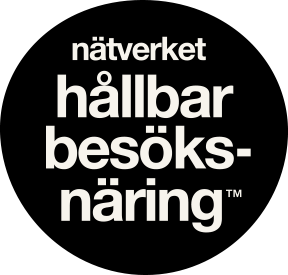 BarCamp 2019 Årets ”unconference” om samarbete för hållbarhet i svensk besöksnäring, 29-30 augusti, 2019
Torsdag 29 augusti kl 16:20-17:00 	fjärde passet – spår 3Tema: Hållbara Event (Annika)
MinnesanteckningarHur kan man få effektivitet i hållbarhetsarbetet vid evenemang?Vilka verktyg finns som hjälpmedel för att nå en certifiering för event?Verktyget Hållbara Evenemang:digitalt verktyg, systematiskt arbete.Kopplat till globala målen.Socialt, ekonomiskt och hållbarhets perspektiv.Praktiskt och konkret verktygInformativtGothenburg Culture Festival är en kravställare mot deltagare i festivalen.I samarbete med GBG stad och miljöförvaltningen.Hur?Lätt att kommunicera om man når en kravstandardMiljödiplomering som vägledningSociala aspekter - alla ska ha rådMinska matsvinn - halv portionEngångsfritt kulturkalasTydlig Kravspec mot utställareRabatt när man har med egen matlåda Varför gör vi det här, vad är syftet?Viktigt att svara på de frågorna innan man sätter igång med sitt hållbarhetsarbete.Viktigt att ett ev verktyg integreras i ett kontinuerligt arbete och håller ihop arbetet.Bör vara enkelt och kul.Hur ska man mäta effekterna av hållbarhet vid event?T ex vilken positiv social effekt har det gettOavsett så ger det klimatavtryck.Vad är relevant att mäta? Vilka nyckeltal för hållbarhet finns?Sigtunahöjden håller på att ta fram nyckeltal.Förslag är använda ett klimatkonto/klimatbudget att förhålla sig till.Besöksnäringen som kravställare till det offentliga, t ex vad gäller infrastruktur.Man måste in i "planeringsvärlden", t ex komma med i kommunala översiktsplaner.Det borde finnas en regional besöksnäringsstrategi.
Minnesanteckningar av Simon Strandvik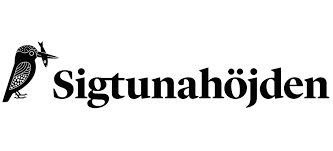 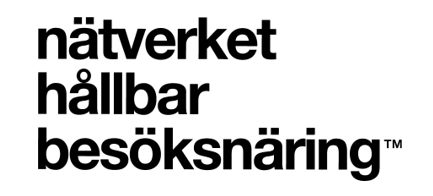 